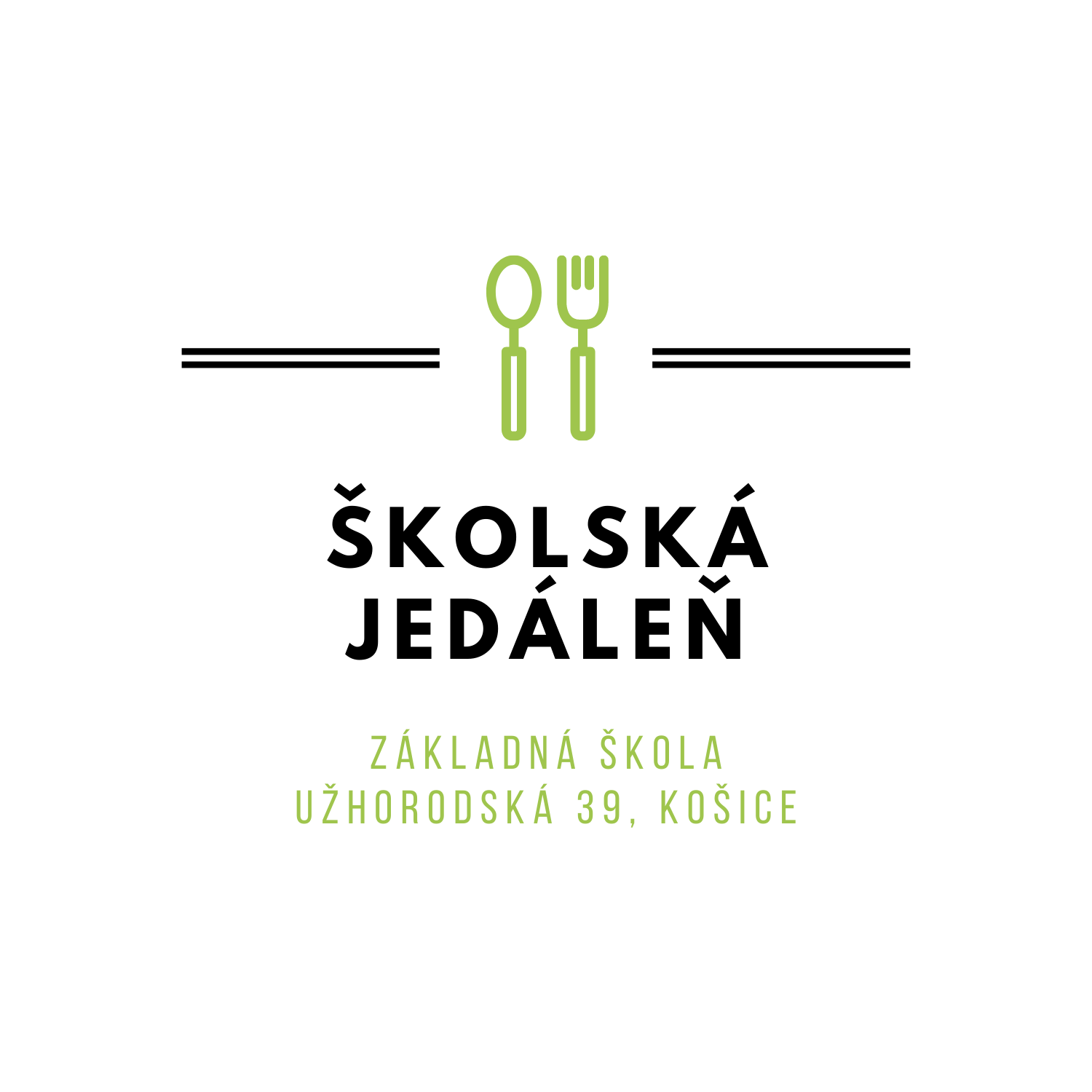 MEDZINÁRODNÝ DEŇ MLIEKA 18.5.2021Na obed sme pre deti pripravili:Polievka brokolicová krémová s opekaným chlebomRezance s tvarohomKyslomliečny nápoj – ACIDKO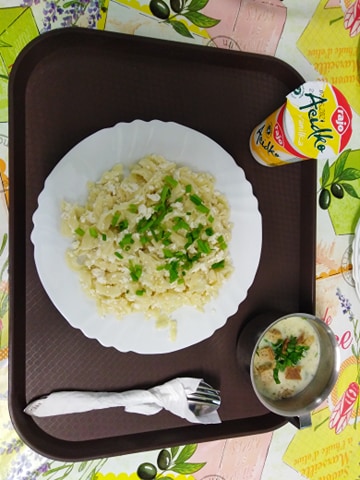 Žiaci kreslili a vyrábali výrobky na tému dňa mlieka: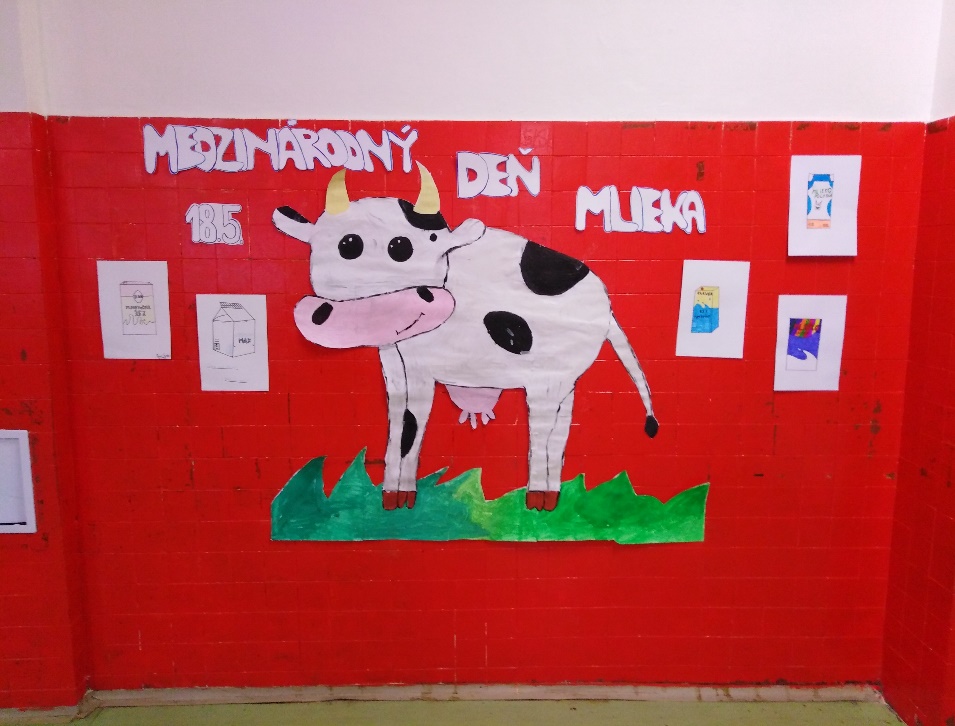 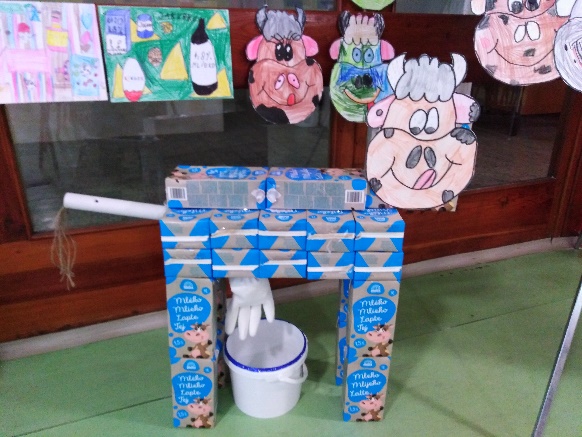 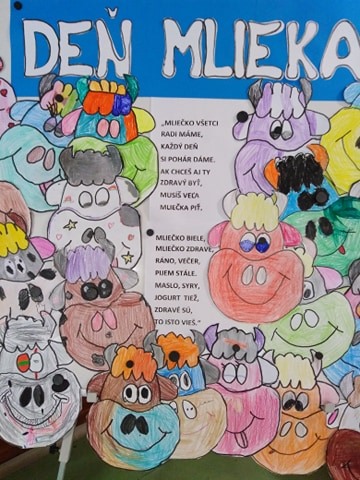 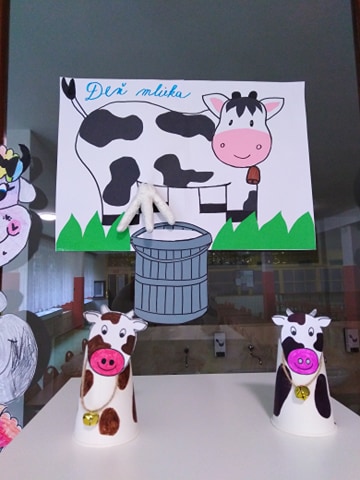 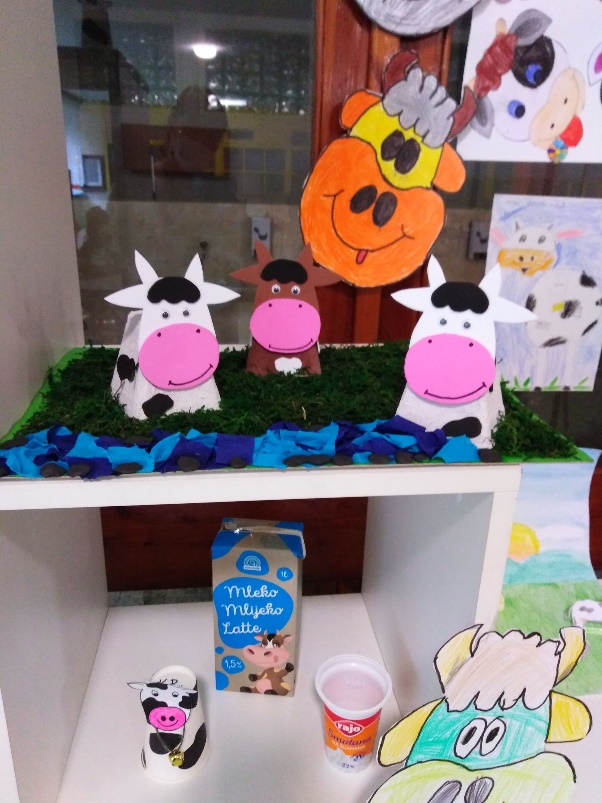 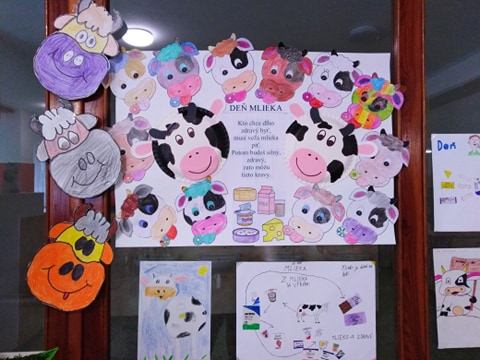 Z mliečnych výrobkov a výtvorov sme urobili „mliečny kútik“: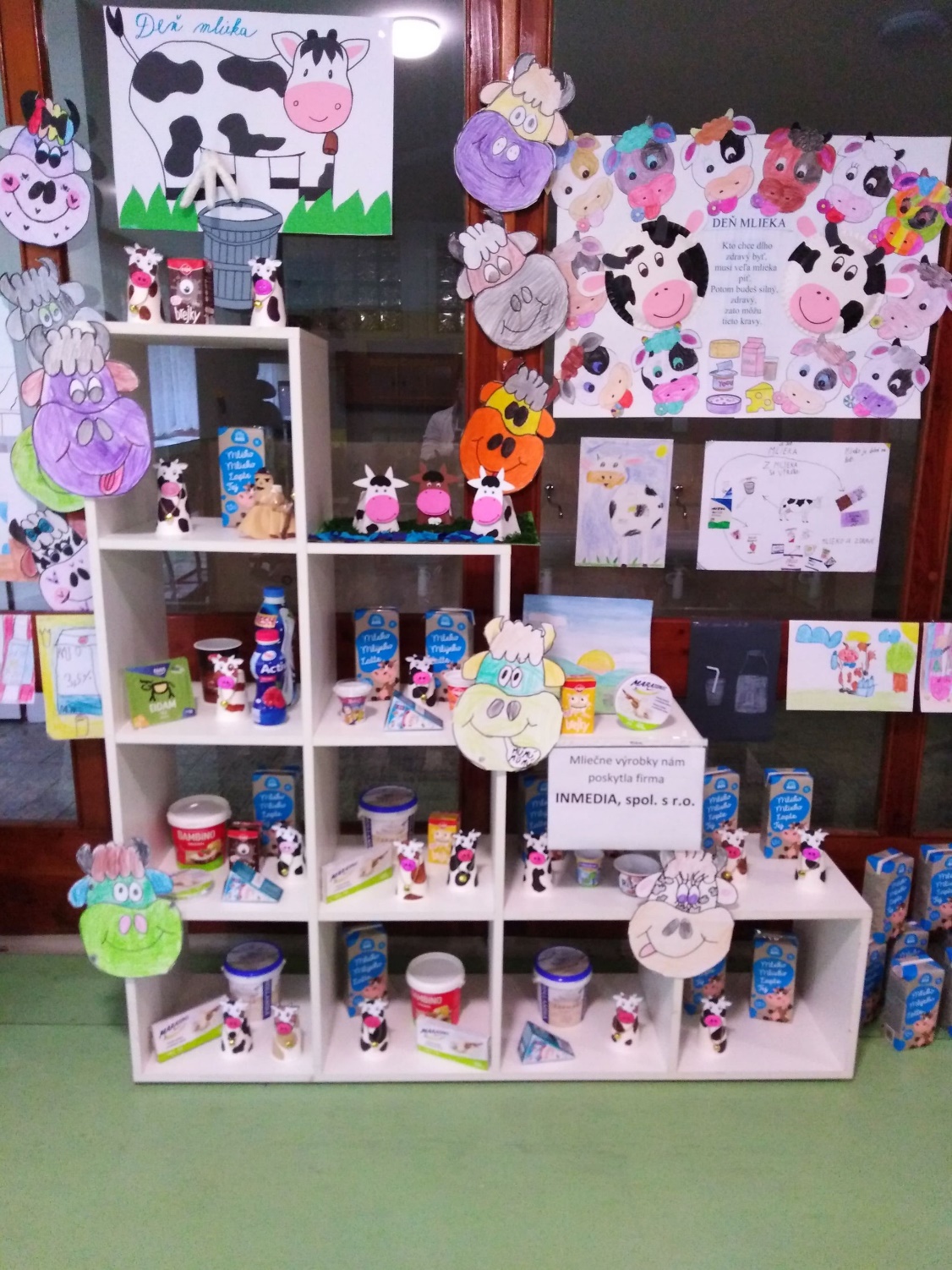 Pripravili sme pre deti ochutnávku „rôznych mliek a syrov“. Mliečne výrobky nám poskytla firma INMEDIA, spol. s r.o.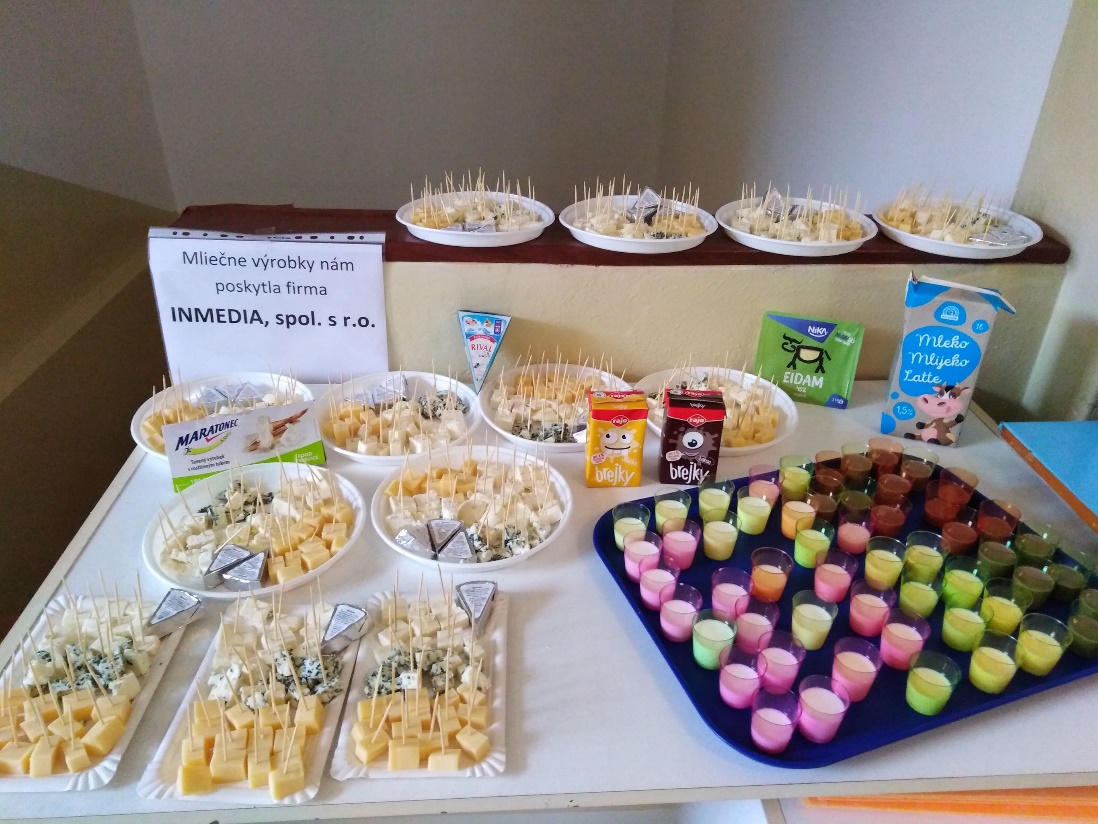 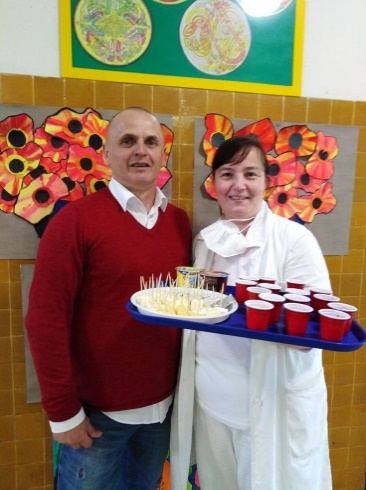 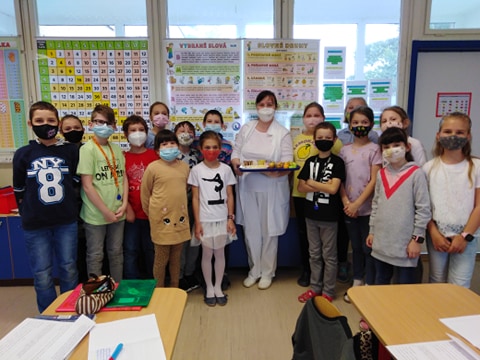 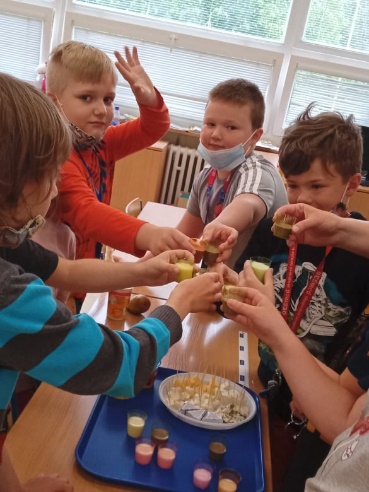 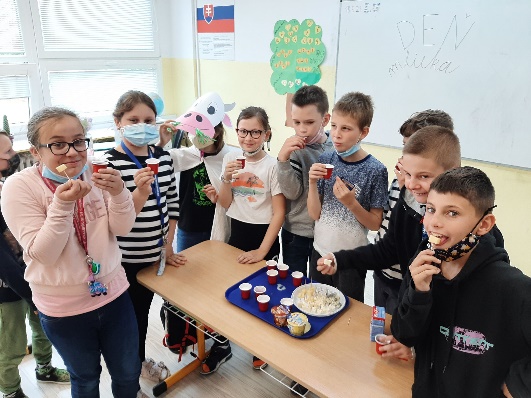 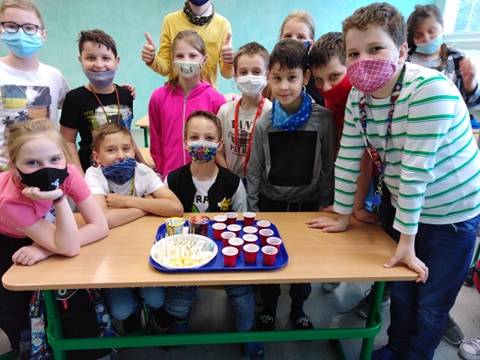 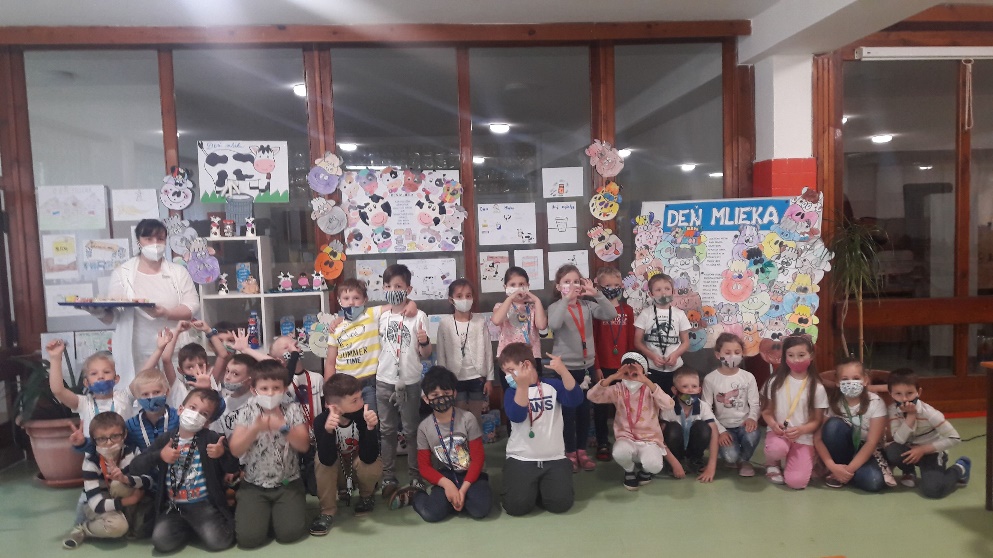 Deťom obed chutil: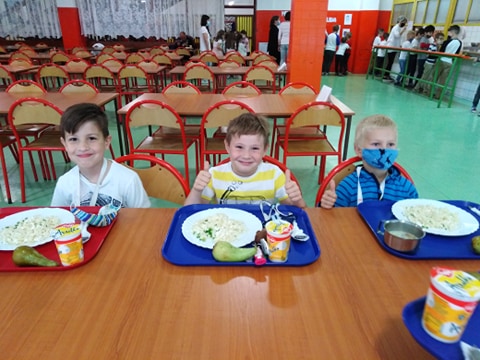 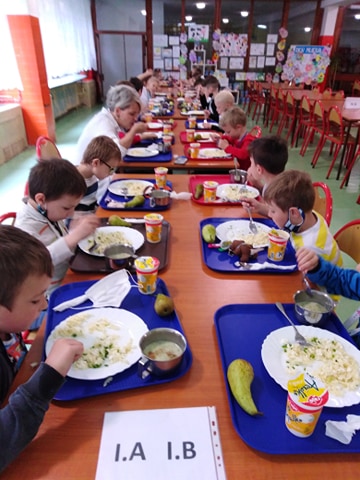 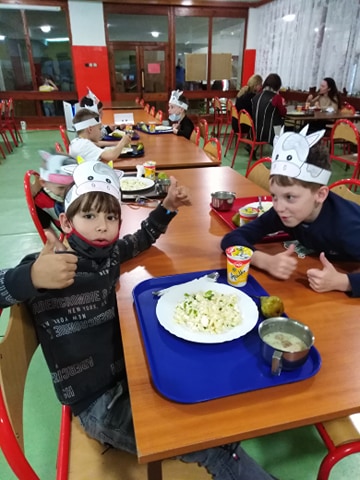 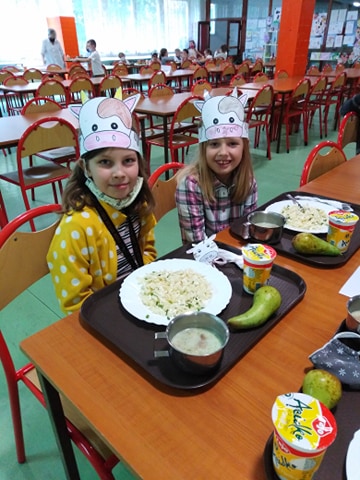 a páčil sa im tento deň 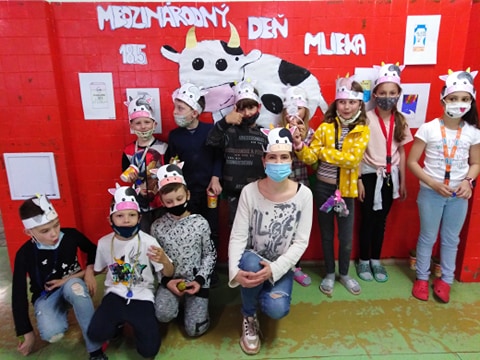 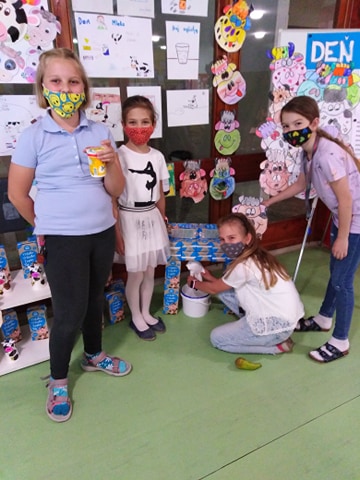 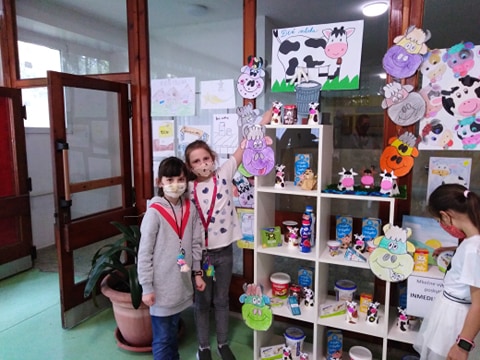 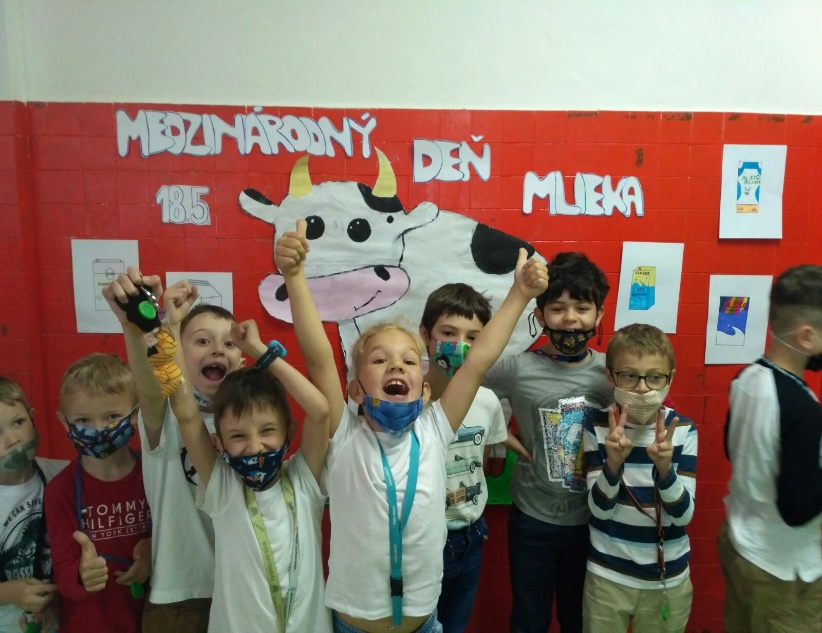 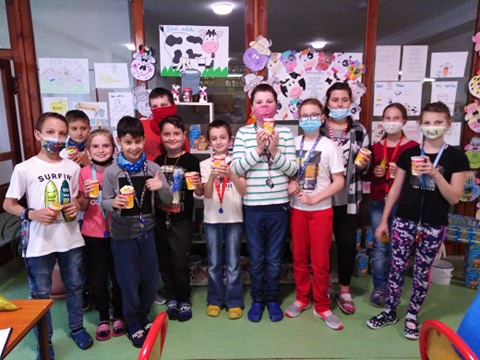 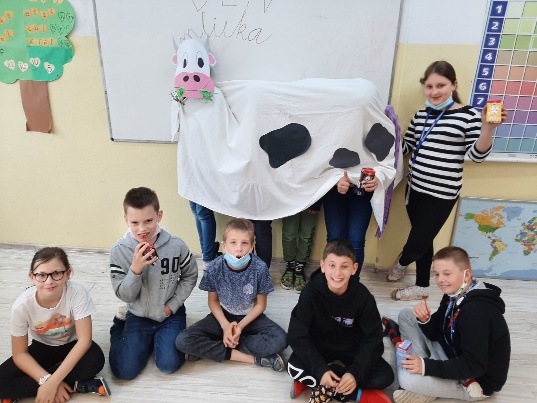 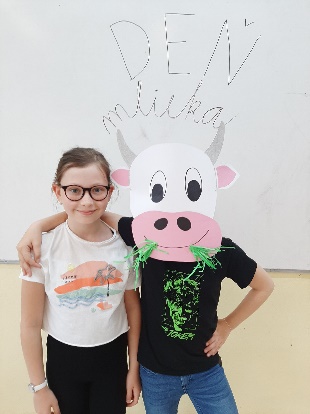 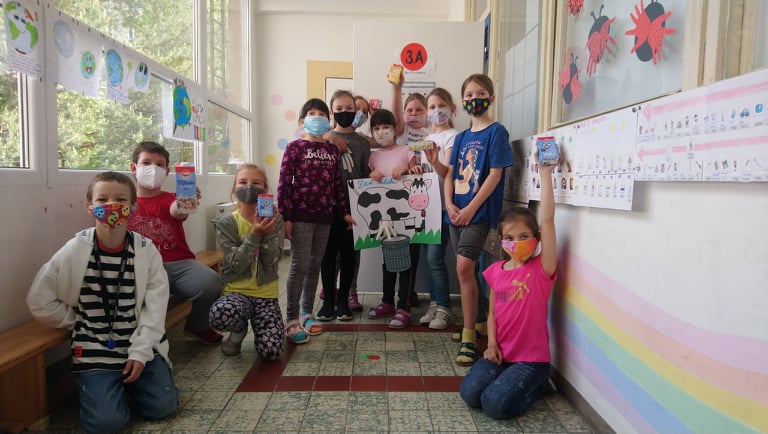 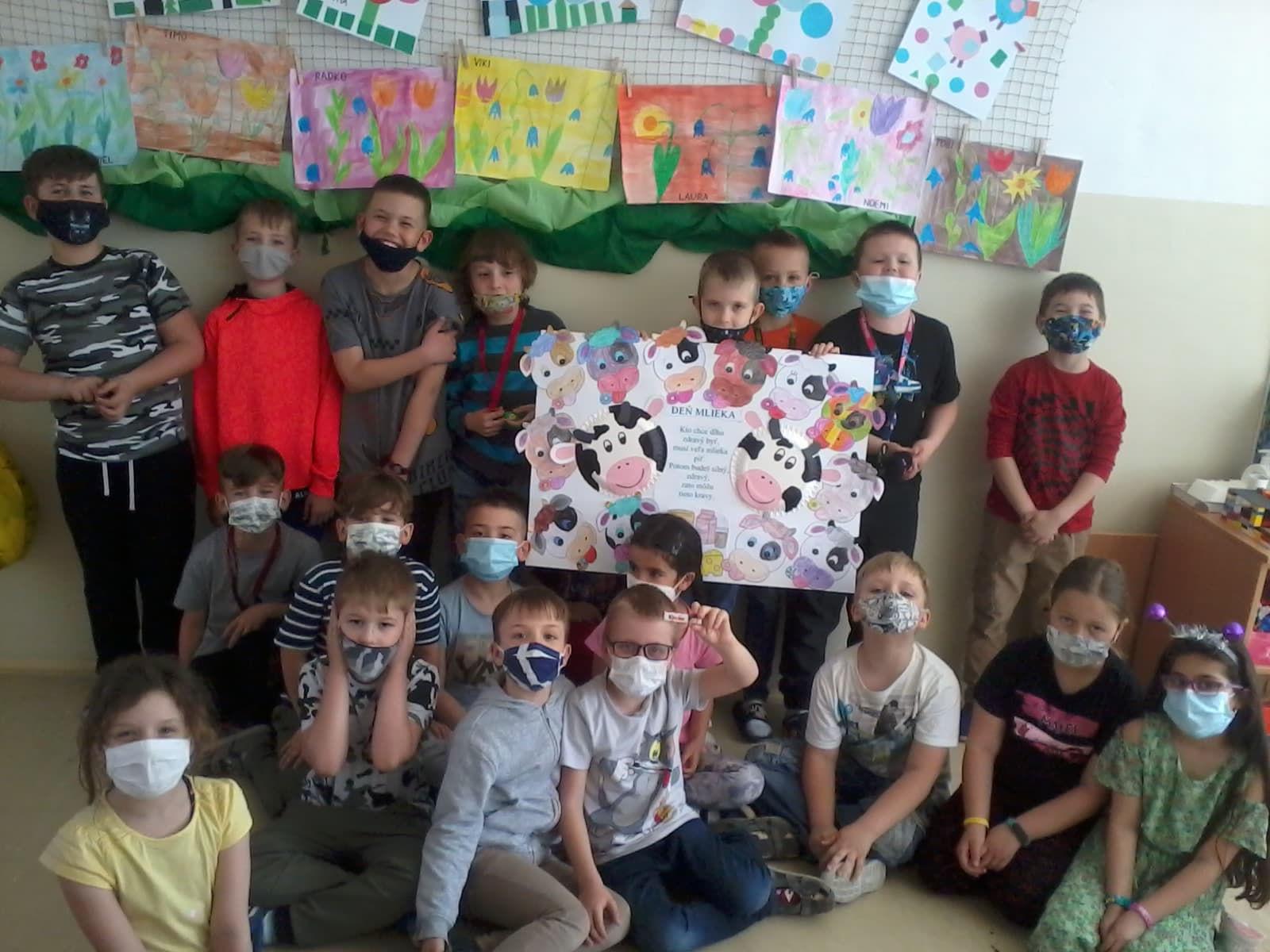 „Čím viac mlieka vypijem, tým viac sily mať budem“  🐄  🍶 💪